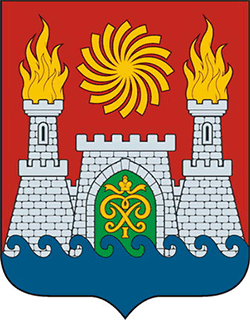 МУНИЦИПАЛЬНОЕ БЮДЖЕТНОЕ ДОШКОЛЬНОЕ ОБРАЗОВАТЕЛЬНОЕ УЧРЕЖДЕНИЕ«Центр развития ребенка - детский сад № 49»Республика Дагестан г. Махачкала 367030 ,ул. Ирчи-Казака ,8,тел. 62-90-06______e-mail : mkl-mdou49@yandex.ru, ИНН :0561056930, КПП : 057101001, ОГРН : 1070561002203                                                             ПРИКАЗ № 27_ -П                          02.09.2021О создании бракеражной комиссииВ соответствии с СП 2.3.6.1079-01 «Организации общественного питания. Санитарно- эпидемиологические требования к организациям общественного питания, изготовлению и оборотоспособности в них пищевых продуктов и продовольственного сырья. Санитарно- эпидемиологические правила», с целью осуществления контроля за качеством готовой пищевой продукцииПРИКАЗЫВАЮ:1. Создать бракеражную комиссию в следующем составе:2. Председателю бракеражной комиссии:составить и утвердить план работы комиссии;фиксировать результаты бракеража в учетных документах: в журнале бракеража готовой кулинарной продукции и акте (при выявлении брака пищевой продукции).3. Членам бракеражной комиссии:в дни работы МБДОУ Детский сад № 49 контролировать качество пищевой продукции, приготовленной на пищеблоке;руководствоваться в своей деятельности Положением о бракеражной комиссии;своевременно сообщать председателю комиссии об ухудшении здоровья и о невозможности исполнения обязанностей ввиду отсутствия в МБДОУ № 49 ; 4. Делопроизводителю Тагировой В. ознакомить с настоящим приказом ответственных работников под подпись и разместить настоящий приказ на информационном стенде и официальном сайте МБДОУ Детский сад № 49  5. Контроль исполнения настоящего приказа оставляю за собой. Председатель:Казиева Л.С. ответственный за организацию питания;Члены комиссии: Магомедова Н.Ш.  диет.сестра;Бамматова Г.Н.повар; Джабраилова П.М.  воспитатель     Заведующая         М.А.Магомедова      С приказом ознакомлены:  ответственный за питание             Л.С.Казиева